УТВЕРЖДЕН постановлением администрации МО Кировский район                                                              Ленинградской областиот 13 октября 2022 года № 1274(приложение)                                                                                        Инвестиционный паспортМО Кировский район Ленинградской областиг. Кировск2022 годСодержание1. Характеристика социально-экономического положения района	31.1. Местоположение	31.2. Экономика	4   1.2.1. Промышленность	4   1.2.2. Сельское хозяйство	9   1.2.3. Строительство	10   1.2.4. Малое предпринимательство и потребительский рынок	10   1.2.5. Социальная сфера	111.3. Инвестиции	111.4. Трудовые ресурсы: население, занятость, учреждения профессионального   образования	131.5. Инфраструктура	151.6. Природный потенциал	162. Приоритеты экономического развития муниципального района	163. Поддержка органами муниципальной власти инвестиционной деятельности на территории района	183.1. Свободные земельные участки для реализации инвестиционных проектов	201. Характеристика социально-экономического положения района Месторасположение Кировский район – один из самых молодых районов Ленинградской области. Он был создан 1 апреля 1977 года Указом Президиума Верховного Совета РСФСР. Кировский район расположен в центральной части Ленинградской области,              к востоку от Санкт-Петербурга (в 42 км), в бассейне рек: Нева, Мга, Тосна, Мойка, Назия, Рябиновка, Лава, примыкая с севера к Ладожскому озеру, на востоке район граничит с Волховским районом, на юге с территориями Киришского и Тосненского районов, по реке Нева с Всеволожским районом. С центральными регионами страны район связан железнодорожным и автомобильным транспортом. Имеет речное транспортное сообщение с Ладожским озером, выход в Балтийское море. 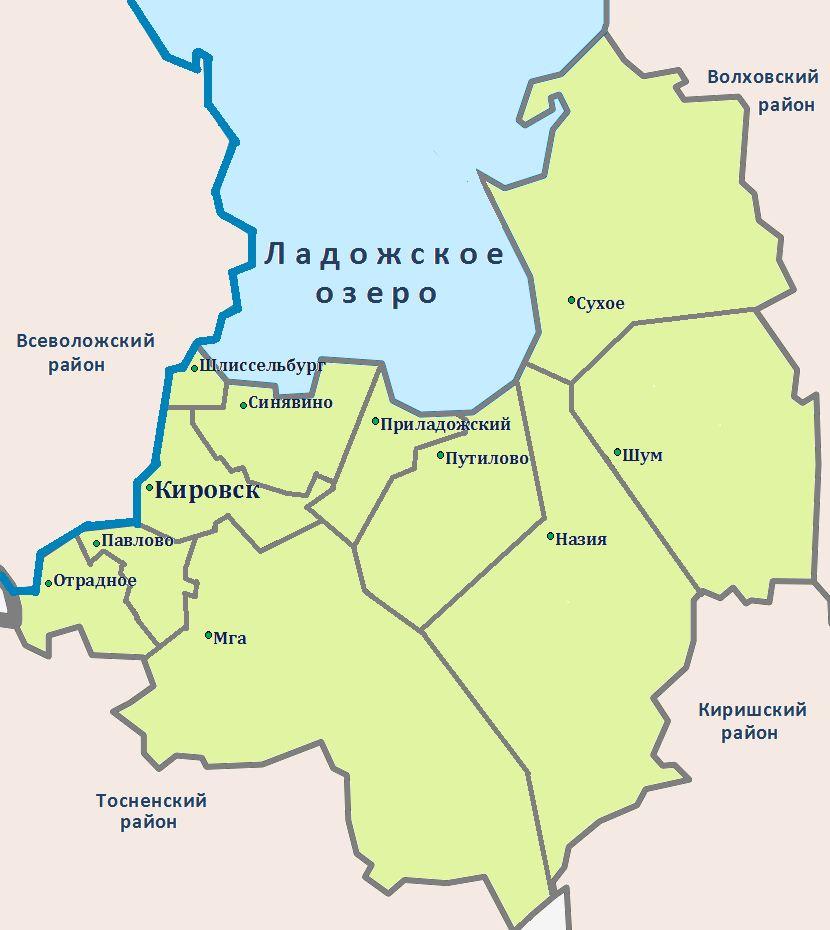 Общая площадь района с акваторией Ладожского озера составляет 4 228,6 кв. км.На   территории Кировского района расположено 100 населенных пунктов, из них: 3 города (г. Кировск, г. Отрадное, г. Шлиссельбург), 5 поселков городского типа, 92 сельских населенных пункта (хутора, поселки, села, поселки при железнодорожной станции, деревни). Перечисленные населенные пункты объединены в 11 муниципальных образований.  Экономика Кировский район исторически сложился как развитый район Ленинградской области с многоплановой экономикой. Район входит в десятку наиболее экономически развитых районов Ленинградской области. Приоритетные отрасли экономики района – судостроение, пищевая промышленность, производство строительных материалов, сельское хозяйство, развитие сферы рекреации и туризма.1.2.1. ПромышленностьВ 2021 году промышленными предприятиями отгружено товаров собственного производства на 59,0 млрд руб., что на 10,7 % выше уровня показателя соответствующего периода 2020 года (в действующих ценах). Среднесписочная численность работников промышленного производства (обрабатывающие производства, добыча полезных ископаемых, производство и распределение электроэнергии, газа и воды) в 2021 году составила более 8,0 тыс. чел. Среднемесячная заработная плата в промышленности в 2021 году – 65,8 тыс. руб., что на 6,8 % выше показателя 2020 года.Доля промышленного производства в общем объеме отгруженных товаров собственного производства, выполненных работ, оказанных услуг составляет 61,4 %. Динамика роста объемов промышленного производства в действующих ценах(2017-2021 г.г.)Структура промышленного производства в 2021 годуВ структуре промышленного комплекса района обрабатывающие производства составляют 81 %.Обрабатывающие производства. Крупными и средними предприятиями было отгружено товаров собственного производства, выполнено работ и услуг собственными силами на сумму 47,7 млрд руб., что на 11,4 % (в действующих ценах) выше показателя 2020 года.Доля выпускаемой продукции по видам экономической деятельности в общем объеме обрабатывающих производств в 2021 годуНаибольший удельный вес в общем объеме производства занимает производство пищевых продуктов. За 2021 год объем отгруженных товаров собственного производства составил 20,1 млрд руб., что на 30,7 % выше уровня соответствующего периода 2020 года (в действующих ценах).В натуральном выражении в 2021 году произведено:кондитерских изделий – 28 278 т (109,3 % к уровню 2020 года);хлебобулочных изделий – 159 т (41,3 % к уровню 2020 года);колбасных изделий – 13 551 т (95,4 % к уровню 2020 года).Лидерами по объемам производства являются ООО «Пит-Продукт»,                          ООО «Петропродукт-Отрадное».Второй ведущей отраслью является судостроение. За отчетный период предприятиями судостроения: АО «Пелла», АО «Гесер», ООО «Невский судостроительный судоремонтный завод», ООО «Озерная верфь» построено судов и произведено оборудования на сумму 13,9 млрд руб., что в действующих ценах на 20,3 % ниже уровня 2020 года. Не снижая темпов, работают предприятия строительной индустрии:                           ООО «ЭМ СИ Баухеми», АО «Павловский завод», ООО «ЛСР. Стеновые» (Никольский кирпичный завод, г. Отрадное).  Прочие производства. Рост индекса производства отмечается в производстве бумаги и бумажных изделий. ООО «Рэмос-Альфа» является лидирующим производителем упаковки из гофрокартона в Северо-Западном регионе.Производство электрооборудования, электронного и оптического оборудования. ПАО «Завод «Ладога» является одним из ведущих предприятий России по производству гидроакустической аппаратуры для ВМФ. Светосигнальное оборудование для машин ГИБДД, пожарной, скорой помощи, МЧС получили высокие оценки у российского потребителя. Научную деятельность на территории района осуществляет Кировский филиал АО «Концерн «Океанприбор». Таблица 1. Список крупных и средних промышленных предприятий Кировского муниципального района Ленинградской областиПроизводство и распределение электроэнергии, газа. Водоснабжение, водоотведение.Обеспечение электрической энергией, газом и паром. Объем отгруженной продукции собственного производства, выполненных работ и оказанных услуг за 2021 год составил 10,1 млрд руб., что в действующих ценах на 0,8 % выше, чем в 2020 году.На территории Кировского муниципального района в сфере электроэнергетики свою деятельность осуществляют: ООО «Дубровская ТЭЦ», филиал АО «ЛОЭСК» «Центральные электрические сети», Кировский участок филиала ПАО «Ленэнерго» «Новоладожские электрические сети».  В    сфере     газоснабжения     осуществляют     свою     деятельность компании: ООО «Газпром Межрегионгаз Санкт-Петербург»; АО «Газпром газораспределение Ленинградской области»; ООО «ЛО Газинвест».Водоснабжение, водоотведение, организация сбора и утилизация отходов. В январе-декабре 2021 года объем отгруженной продукции собственного производства, выполненных работ и оказанных услуг составил 1,1 млрд руб., что в действующих ценах почти в 3 раза выше показателя 2020 года.Водоснабжение и водоотведение обеспечивают ГУП «Леноблводоканал», МУП «НазияКомСервис», МУП «ПутиловоЖКХ», ООО «Водоканал Приладожского ГП», ООО «Водоканал Мгинское ГП, ООО «Водоканал птицефабрики Синявинская».  1.2.2. Сельское хозяйство.Агропромышленный комплекс Кировского района представляют:5 сельскохозяйственных предприятий; 51 крестьянское (фермерское) хозяйство; 9 рыбодобывающих предприятий.    	Выручка от реализации всех видов сельскохозяйственной продукции в 2021 году составила 34,0 млрд руб. (126 % к уровню 2020 года).    	На территории района более 4 000 личных подсобных хозяйств, которые заняты производством продукции растениеводства и разведением крупного рогатого скота, свиней, овец, коз, кроликов, птицы и пчел.В сельском хозяйстве (на крупных и средних предприятиях) работает более                 3000 чел.  Средняя начисленная заработная плата в данной отрасли в 2021 году составила 66,5 тыс. руб.Животноводство.Производство животноводческой продукции всегда является основной составляющей в сельском хозяйстве района. По отрасли «животноводство» производство в 2021 году составило:мяса всех видов – 217 тыс. тонн (84,7 % к уровню 2020 года); молока - 4,8 тыс. тонн - (94,0 % к уровню 2020 года);куриных яиц – 1564 млн шт. (112 % к уровню 2020 года).На территории Кировского района находятся две крупнейшие птицефабрики.Птицефабрика «Северная» крупнейшее предприятие по выпуску мяса цыплят-бройлеров в Северо-Западном федеральном округе.Птицефабрика «Синявинская» - крупнейший производитель яиц на Северо-Западе России, занимает более трети рынка куриного яйца в Санкт-Петербурге и Ленинградской области. Растениеводство.Основными производителями продукции растениевода в районе являются                 ООО «Всеволожская селекционная станция», ООО «Агрофирма» и крестьянские (фермерские) хозяйства, специализирующиеся на производстве продовольственного картофеля и овощей открытого грунта. В хозяйствах района возделывают различные сорта и гибриды картофеля и овощей отечественной и зарубежной селекции. Производством кормов занимается животноводческое предприятие СПК «Дальняя Поляна».За 2021 год произведено:- картофеля – 9168 т (113,9 % к уровню 2020 года);	- овощей – 8523 т (104,6 % к уровню 2020 года);- зерно – 64 т. (266 % к уровню 2020 года).Произведено кормов:- сена – 709,3 т (56,1 % к уровню 2020 года);- силоса – 10023 т (54,8 % к уровню 2020 года).Государственная поддержка.  Заключены Соглашения с Комитетом по агропромышленному и рыбохозяйственному комплексу Ленинградской области о предоставлении субсидий на государственную поддержку 5 сельскохозяйственным предприятиям, 20 крестьянским (фермерским) хозяйствам.           За 2021 год финансирование по всем уровням бюджета составило  194,4 млн руб.В целях создания условий для развития сельскохозяйственного производства в районе разработана и утверждена муниципальная программа «Развитие сельского хозяйства Кировского района Ленинградской области».Садоводства.На территории Кировского муниципального района Ленинградской области находятся 23 массива садоводческих некоммерческих товариществ, 247 садоводческих и дачных некоммерческих объединений.                                      Таблица 2. Сельскохозяйственные предприятия Кировского района Ленинградской области1.2.3. Строительство.В 2021 году введены в эксплуатацию 4 производственных и 13 прочих объектов (предприятия розничной торговли, автомоечные комплексы).За 2021 год введено 2 многоквартирных дома (675 квартир) общей площадью               33,58 тыс. кв. м., а также 88 домов ИЖС, общей площадью 11,1 тыс. кв.м. 1.2.4.  Малое предпринимательство и потребительский рынок.   В Кировском   муниципальном  районе по состоянию на 01.01.2022 состояло  на учете 3481 субъект малого и среднего предпринимательства, в том числе: 908 малых и микропредприятий,  9 средних и 2 564 индивидуальных предпринимателя.    Распределение субъектов малого предпринимательства (включая микропредприятия и индивидуальных предпринимателей) по видам экономической деятельности:сельское хозяйство, охота, рыболовство – 2,3 %;обрабатывающие производства – 7,0 %;строительство – 9,6 %;торговля, общепит, бытовые услуги – 40,0 %;транспорт и связь – 16,5 %;операции с недвижимым имуществом, аренда – 10,0 %;деятельность профессиональная, научная – 6,4 %;предоставление прочих социальных, персональных коммунальных услуг – 8,2 %.	На территории Кировского района в 2021 году функционировали: 535 магазинов, 48 аптек, 17 торговых комплексов и центров;180 павильонов; 54 киоска; 21 АЗС;141 объект общественного питания, в том числе 97 объектов открытой сети;300 объектов бытового обслуживания.   За 2021 год оборот розничной торговли по крупным предприятиям в районе вырос по сравнению с 2020 годом на 8,9 % и составил 14,7 млрд руб. Оборот общественного питания составил 61,4 млн руб., что выше уровня 2020 года на 22,5 %. Объем оказания платных услуг населению составил 5,0 млрд руб., что на 7,2 % выше, чем за 2020 год.1.2.5. Социальная сфера.Образование.Система образования Кировского муниципального района Ленинградской области представлена 40 муниципальными образовательными учреждениями, из них:19 дошкольных учреждений, 15 общеобразовательных организаций,6 организаций дополнительного образования.Спорт и молодежная политика. На территории района расположено 142 спортивных сооружения, из них:                  3 стадиона, 72 плоскостных спортивных сооружения, 39 спортивных залов, 1 плавательный бассейн и 27 прочих спортивных объектов.В Кировском районе работают 5 учреждений физической культуры и спорта: МБУ «Кировская СШ», МБОУ ДО «Отрадненская ДЮСШ», МБОУ ДО «ДЮСШ по футболу» г. Кировск, МАУ «Спортивно-зрелищный комплекс» г. Кировск, УМП «Плавательный бассейн»  г. Кировск.Основные виды спорта: футбол, художественная гимнастика, единоборства, плавание, баскетбол, пауэрлифтинг, волейбол, спортивные танцы, спортивное ориентирование, лыжные гонки, легкая атлетика, настольный теннис.Численность населения, систематически занимающихся физической культурой и спортом в возрасте от 3 до 79 лет  в 2021 году составила 48 539 чел., что на  2  % больше, чем в 2020 году.Культура.Услуги в сфере культуры Кировского муниципального района Ленинградской области оказывают:8 муниципальных учреждений дополнительного образования;3 библиотеки: МКУК «Центральная межпоселенческая библиотека», в состав которого входят 14 структурных подразделений, из них 6 сельских, 1 детская и 7 городских библиотек; МКУ «Отрадненская библиотека» и МКУ «Шлиссельбургская городская библиотека имени поэта Михаила Александровича Дудина»; 11 учреждений культурно-досугового типа (Дворец культуры, Дома культуры, культурно-досуговые и культурно-спортивные центры/комплексы).Также на территории района расположен филиал Государственного бюджетного учреждения культуры Ленинградской области «Музейное агентство» -  Музей «Кобона: Дорога жизни», Музей истории города Шлиссельбурга, Музей-заповедник «Прорыв блокады Ленинграда» и филиал государственного музея истории Санкт-Петербурга -  Крепость Орешек. ИнвестицииЗа 2021 год объем инвестиций в основной капитал составил 10,1 млрд руб. -              121,3 % к уровню 2020 года. От общего объема капитальных вложений, инвестиции в сельскохозяйственное производство – 28,8 %, в обрабатывающие производства составили 27,8 %, в обеспечение электрической энергией, газом и паром – 34,6 %, прочие отрасли – 8,8 %.В 2021 году в районе реализовались следующие крупные инвестиционные проекты:техническое перевооружение и модернизация производства судового оборудования, АО «ГЕСЕР», годы реализации - до 1 квартала 2021 года;модернизация производственного комплекса, АО «ГЕСЕР», 2018-2023;организация    производства    иллюминаторов    из   упрочненного стекла, АО «ГЕСЕР», 2019-2024;запуск нового убойного цеха предприятия с обустройством локальных очистных сооружений АО «Птицефабрика Синявинская им.60-летия СССР», 2020-2021;механизация сбора яйца в 5 цехах АО «Птицефабрика Синявинская им.60-летия СССР», 2020-2021;обновление парка имеющихся яйцеукладочных машин АО «Птицефабрика Синявинская им.60-летия СССР», 2020-2021;линия по переработке отходов убоя птицы и производству мясокостной муки АО «Птицефабрика Синявинская им.60-летия СССР», 2020-2021;запуск новой производственной площадки по производству бумаги и картона, ООО «Рэмос-Альфа», 2020-2021;технологическое перевооружение ООО «Дубровская ТЭЦ»: строительство новой замещающей отопительной котельной, мощностью 180 Гкал/час, 2018-2021;модернизация тепломагистрали 3-4 микр. От ТК-1 до ТК-7,                               ООО «Дубровская ТЭЦ, 2020-2022;расширение производственных мощностей АО «Птицефабрика «Северная», 2020-2021;реализация инвестиционной программы «Организация учета электрической энергии             в многоквартирных домах в период с 2021 по 2023 годы», ООО «РКС-Энерго»; АО «ЛОЭСК», инвестиционная программа по развитию электросетевой инфраструктуры,реализация на территории Кировского района инвестиционных проектов Росавтодор, ОАО «РЖД».Инвестиции в основной капитал по видам экономической деятельности в 2021 году1.4. Трудовые ресурсы: население, занятость (структура занятости по видам экономической деятельности), учреждения профессионального образования (месторасположение, специальности, по которым осуществляется подготовка).  Кировский район занимает 5 место в Ленинградской области по численности населения. Динамика показателей демографического развития. Таблица 3. 	Возрастная структура района выглядит следующим образом: - население моложе трудоспособного возраста - 14,6 %;- население трудоспособного возраста - 56,7 %;- население старше трудоспособного возраста - 28,7 %.Численность трудовых ресурсов по состоянию на 01.01.2022  по оценке составляет                        68,5 тыс. чел.;  занятых в экономике -  42,9 тыс. чел.Район входит в тройку самых густонаселенных районов Ленинградской области. Плотность населения составляет 40 человек на 1 квадратный километр. В осенне-летний период за счет садоводов и дачников численность населения на территории района увеличивается в 3-4 раза.                                                                                                                    Труд и занятость населения.Отраслевая структура занятости на средних и крупных предприятияхТаблица 4Численность граждан, зарегистрированных в качестве безработных, на 01.01.2022 составила 193 чел. (на 01.01.2021 – 1547 чел.). Среднесписочная численность работников крупных и средних организаций в 2021 году составила 22,9 тыс. чел. Основная доля занятости в отраслевом разрезе принадлежит предприятиям промышленного производства и сельского хозяйства. На предприятиях малого бизнеса трудятся 12,1 тыс. чел.  Выезжают за пределы района на работу около 12 тыс. чел.  Среднемесячная заработная плата работников списочного состава крупных и средних организаций района в 2021 году выросла на 5,6 %  по сравнению с 2020 годом и составила 57,9 тыс. руб.Средняя заработная плата по району в сравнении со средней заработной платой по видам деятельности в 2021 годуУчреждения профессионального образования (месторасположение, специальности, по которым осуществляется подготовка)ГАПОУ ЛО «Кировский политехнический техникум», Ленинградская область, г. Кировск, ул. Новая, д. 40 - автоматизация технологических процессов и производств в промышленности (техник), станочник и наладчик станков с ЧПУ, сетевое и системное администрирование (техник), укладчик кабелей информационных систем, мехатроника и мобильная робототехника по отраслям (техник), электрические станции, сети и системы (техник), автомеханик (слесарь по ремонту автомобилей 3-4 разряда; водитель категории "В" и "С"; оператор заправочных станций 2-4 разряда), сварщик ручной и частично механизированной сварки, экономика и бухгалтерский учет по отраслям (бухгалтер),  право и организация социального обеспечения (юрист).ГБПОУ ЛО «Техникум водного транспорта» Ленинградская обл., Кировский район, г. Шлиссельбург, ул. Затонная, д. 1- судовождение, судостроение, технология продукции общественного питания, мастер по ремонту и обслуживанию автомобилей, сварщик (ручной и частично механизированной сварки (наплавки). Отрадненский филиал ГБПОУ ЛО «Техникум водного транспорта» Ленинградская область, г. Отрадное, улица Заводская, д. 19Филиал ГБПОУ ЛО «Тихвинский медицинский колледж»Ленинградская область, г. Кировск, ул. Советская, д. 3 - сестринское дело.1.5.  Инфраструктура а) транспортно-логистическая Транспортные связи Кировского муниципального района с Санкт-Петербургом и районами Ленинградской области осуществляются железнодорожным и автомобильным транспортом. Существует речное сообщение, обеспечивающее выход маломерных судов в Ладожское озеро и Балтийское море. Также в границах муниципального района проходит Волго-Балтийский водный путь, который связывает бассейн р. Нева с бассейнами рек Волга и Северная Двина.Через район проходит линия Октябрьской железной дороги Санкт-Петербург – Волховстрой, обеспечивающая выход на север и восток России. Железнодорожная ветка Мга-Невдубстрой – важная транспортная линия, связывающая территорию района с другими районами Ленинградской области и имеющая благоприятные перспективы в связи с развитием станции Мга и выходом грузопотоков по железной дороге Мга-Гатчина-Вейрман на порт Усть-Луга. Со станции Мга грузопоток в адрес морских портов Финского залива разделяется на три направления: центральный - в порт Санкт-Петербург, северный – в порты северного побережья залива (Выборг, Высоцк, Приморск) и южный – в порт Усть-Луга. Железнодорожная линия Санкт-Петербург - Мга - Кириши обеспечивает связь Кировского муниципального района с центральной частью, южными и восточными регионами России и выход на международные направления. По территории Кировского муниципального района проходят основные транспортные транзитные коридоры: трасса Р-21 «КОЛА», А-120 «Санкт-Петербургское южное полукольцо». Протяженность сети дорог федерального значения на территории Кировского района составляет 81,8 км; дорог регионального значения – 346,9 км, улично-дорожная сеть районного значения – 37,471 км.Содержание улично-дорожной сети местного значения обеспечивают предприятия ЖКХ и дорожного хозяйства по договорам с администрациями городских и сельских поселений.Пассажирские перевозки на территории Кировского района обеспечивают                        4 перевозчика: ООО «Невская линия», ООО «ПИТЕРАВТО», ООО «Вест Сервис», ИП Иванова О.В. Реестр автобусных маршрутов состоит из 8 межсубъектовых и 26 муниципальных автобусных маршрутов.б) Услуги связи, интернет. В  районе предоставляется полный спектр услуг связи, включая широкополосный доступ к сети Интернет, телефонию, подключение систем сигнализации и видеонаблюдения, обмен данными внутри корпоративной сети, цифровое телевидение и т.д.1.6. Природный потенциал С учетом акватории Ладожского озера площадь земель муниципального образования составляет 422 860 га.Таблица 6Категории земельВодные ресурсыСамой многоводной рекой является река Нева, вытекающая из Ладожского озера.  К средним рекам относятся реки Мга, Назия, Ковра, Лава, Кобона, Влоя и др. Мелкие реки – Карбусель, Кянга, Черная, Мойка и др. Полезные ископаемыеНа территории Кировского района имеются месторождения строительных известняков, стекольных и формовочных песков, обширные торфяные залежи, кирпично-черепичные глины, строительные пески, песчано-гравийно-галечникового материала и напольный камень. Представленные полезные ископаемые используются в основном                в производстве различных строительных материалов.2. Приоритеты экономического развития муниципального района 1) Перспективное развитие района, связанное с промышленностью Кировский район обладает территориальными ресурсами, которые можно ориентировать под размещение промышленных предприятий и сооружений транспортно-логистического комплекса. Условия и предпосылки для развития данного направления:близость к Санкт-Петербургу как к потенциальному рынку сбыта и перераспределения продуктов производства, основному потребителю промышленной продукции и добываемых полезных ископаемых, потенциальному поставщику инновационных технологий, источнику инвестиций в развитие промышленной сферы, транспорта и сферы услуг за счёт перемещения предприятий на территорию района;расположение района на пересечении основных российских и международных транспортных коридоров, проходящих через северо-западный регион и обеспечивающих грузопоток между Санкт-Петербургом и центральными и восточными регионами России; выход к Волго-Балтийскому водному пути и речное транспортное сообщение с Ладожским озером, выход в Балтийское море;сложившаяся многоукладная социально-экономическая система района с высоким уровнем концентрации обрабатывающих производств (судостроение, АПК, пищевая промышленность, индустрия строительных материалов и др.);наличие минеральных ресурсов, пригодных для развития строительной индустрии и промышленности строительных материалов; транспортная доступность до Санкт-Петербурга, не превышающая 30-40 минут, часовая доступность центра Санкт-Петербургской городской агломерации; обеспеченность энергоресурсами и инженерной инфраструктурой;развитая инфраструктура автомобильного и железнодорожного сообщения;высокий уровень квалификации населения;наличие свободных земель промышленного назначения и свободных инвестиционных площадок;растущая экономика района.2) Перспективное развитие района, связанное с сельским хозяйствомУсловия и предпосылки для развития данного направления:наличие плодородных земель, способствующих интенсивному развитию   сельскохозяйственного производства; благоприятные природно-климатические условия для производства практически всех важнейших видов сельскохозяйственной продукции;стабилизация в развитии сельскохозяйственного производства;рост объема валовой продукции сельского хозяйства; близость к Санкт-Петербургу как к потенциальному рынку сбыта и перераспределения продуктов сельхозпроизводства;сложившаяся система государственной поддержки отрасли, реализуемая по федеральным, региональным и ведомственным целевым программам.3) Развитие магистрального транзитного транспорта, строительство транспортно-логистических комплексовУсловия и предпосылки для развития данного направления:развитие промышленного производства; наличие развитой сети автомобильных дорог;наличие крупного железнодорожного узла в п. Мга - погрузочные площадки;возможность развития предприятий придорожного сервиса.4) Развитие сферы рекреации и туризмаУсловия и предпосылки для развития данного направления:наличие разнообразных природных ресурсов (берега Ладожского озера и           р. Невы, леса, рыбные ресурсы); богатейшее историко-культурное наследие: историческое направление - г. Шлиссельбург и крепость Орешек; героико-патриотическое направление - Музей-заповедник «Прорыв блокады Ленинграда», Мемориальный комплекс «Синявинские высоты» в г. Кировск, «Невский пятачок» и др.;маршруты религиозной тематики «Православные святыни Кировского района»;научно-технический туризм (мосты, шлюзы, каналы 18-19 веков);возможность размещения туристов и дальнейшее развитие туристического   сервиса.3. Поддержка органами муниципальной власти инвестиционной деятельности на    территории района 	1) Правовое регулирование отношений, связанных с инвестиционной деятельностью в муниципальном образовании.Решением совета депутатов Кировского муниципального района Ленинградской области от 24.12.2014 года № 41 утверждена схема территориального планирования Кировского муниципального района Ленинградской области, размещена на официальном сайте администрации Кировского муниципального района в сети Интернет.Решения об утверждении Генеральных планов, Правил землепользования и застройки поселений Кировского муниципального района размещены на официальных сайтах поселений района.В 2015 году администрацией Кировского муниципального района заключено Соглашение с Правительством Ленинградской области о внедрении  в Кировском районе Стандарта деятельности органов местного самоуправления по обеспечению благоприятного инвестиционного климата. Разработаны и утверждены административные регламенты на предоставление муниципальных услуг, связанных с реализацией инвестиционных проектов на территории Кировского муниципального района:- выдача градостроительного плана земельного участка – постановление администрации Кировского муниципального района Ленинградской области от 27.12.2014 № 5504;- выдача разрешений на строительство – постановление администрации Кировского муниципального района Ленинградской области от 03.04.2017 № 641;- выдача разрешений на ввод объектов в эксплуатацию – постановление администрации Кировского муниципального района Ленинградской области от 03.04.2017 № 640;- утверждение схемы расположения земельного участка или земельных участков на кадастровом плане территории – постановление администрации Кировского муниципального района Ленинградской области от 29.02.2016 № 363;- предоставление гражданам и юридическим лицам земельных участков, находящихся в муниципальной собственности, на торгах  - постановление администрации Кировского муниципального района Ленинградской области от 19.02.2016 № 328;- предварительное согласование предоставления земельного участка, находящегося в муниципальной собственности (государственная собственность на который не разграничена) - постановление администрации Кировского муниципального района Ленинградской области от 22.06.2022 № 769;- предоставление земельного участка,  находящегося в муниципальной собственности (государственная собственность на который не разграничена), без проведения торгов - постановление администрации Кировского муниципального района Ленинградской области от 04.04.2022 № 258;- предоставление сведений об объектах имущества, включенных в перечень муниципального имущества, предназначенного для предоставления во владение и (или) в пользование субъектам малого и среднего предпринимательства и организациям, образующим инфраструктуру поддержки субъектов малого и среднего предпринимательства  - постановление администрации Кировского муниципального района Ленинградской области от 27.07.2022 № 925;- предоставление субсидий субъектам малого предпринимательства, действующим менее одного года, на организацию предпринимательской деятельности - постановление администрации Кировского муниципального района Ленинградской области от 20.05.2019 № 563.Регламенты размещены на официальном сайте администрации Кировского муниципального района в разделе «Муниципальные услуги» и в Реестре государственных и муниципальных услуг. В 2017 году в районе утверждена Стратегия социально-экономического развития Кировского муниципального района Ленинградской области на период до 2030 года и План мероприятий по реализации Стратегии. Наличие такого документа позволит создать благоприятный деловой климат в районе с точки зрения привлечения инвестиций, сконцентрировать инвестиционные ресурсы на приоритетных направлениях, развитие которых принесет наибольший эффект. Стратегия является весомым основанием для получения финансирования отдельных мероприятий и объектов из федерального бюджета, участия в региональных программах и адресных инвестиционных проектах. В 2020 году подписано Соглашение между Комитетом экономического развитии и инвестиционной деятельности Ленинградской области и администрацией Кировского муниципального района Ленинградской области о внедрении Стандарта развития конкуренции в Ленинградской области с целью содействия формированию условий для развития, поддержки и защиты субъектов малого и среднего предпринимательства, повышения уровня конкурентоспособности их продукции, а также содействие устранению административных барьеров.В соответствии с Соглашением об информационном обмене, заключенным между администрацией Кировского муниципального района и ГКУ «АЭРЛО», актуализирована информация по инвестиционным площадкам, находящимся на территории Кировского района, внесенным в Реестр инвестиционных площадок Ленинградской области. Для инвестора предлагается 14 инвестиционных площадок.В 2022 году  в целях создания благоприятных условий для субъектов инвестиционной деятельности, организации сопровождения инвестиционных проектов, сокращения сроков проведения подготовительных, согласительных и разрешительных процедур по подготовке и реализации инвестиционных проектов на территории Кировского муниципального района утверждено положение о взаимодействии                             в отношении реализации инвестиционных проектов на территории Кировского муниципального района Ленинградской области, в рамках проекта «Внедрение сервиса «Зеленый коридор» для инвестора к 2023 году» в Ленинградской области.В целях совершенствования экономической, инвестиционной и социальной политики в Кировском муниципальном районе работает Совет директоров при главе администрации муниципального района и Общественный Совет представителей малого бизнеса при главе администрации муниципального района. В районе создана инфраструктура поддержки малого и среднего предпринимательства:Фонд поддержки малого бизнеса;МБУ «Центр поддержки предпринимательства г. Кировск»; Бизнес-инкубатор при МБУ «Центр поддержки предпринимательства г.Кировск».Создан единый информационный портал для предпринимателей: https://kirovskiy.813.ru. Ответственное лицо, курирующее инвестиционную деятельность в районе:                         заместитель главы администрации по экономике и инвестициям –                                          Павлов Евгений Александрович – тел (81362) 21-229.	3.1 Свободные земельные участки для реализации инвестиционных проектов. Наименование, местонахождение субъекта экономической деятельности, контактные данные Виды деятельностиАссортимент выпускаемой продукцииДобыча полезных ископаемыхДобыча полезных ископаемыхДобыча полезных ископаемыхАО «Кампес», 187300 Кировский район, п. Мга, ул. Железнодорожная,  д. 59,8(81362)56-551 08.12 Добыча полезных ископаемыхПесок строительный, щебеньОбрабатывающие производстваОбрабатывающие производстваОбрабатывающие производстваПроизводство пищевых продуктов, включая напитки и табакаПроизводство пищевых продуктов, включая напитки и табакаПроизводство пищевых продуктов, включая напитки и табакаООО «Петропродукт-Отрадное»187330 Кировский район, г. Отрадное, ул. Железнодорожная,  д. 1, 8(812)960-14-14, 8(812)960-14-1510.84 Производство пряностей и приправМайонезы, кетчупы, масложировая продукцияООО «ПИТ-ПРОДУКТ»187322 Кировский район, п. Синявино, 8(81362)64-143, 8(812)336-68-88,10.13.1 Производство готовых и консервированных продуктов из мяса, мяса птицы,  мясных субпродуктов и крови животныхКолбасные изделияЦеллюлозно-бумажное производство; издательская и полиграфическая деятельностьЦеллюлозно-бумажное производство; издательская и полиграфическая деятельностьЦеллюлозно-бумажное производство; издательская и полиграфическая деятельностьООО «Рэмос-Альфа»187340 г. Кировск, ул. Набережная,                д. 1/27, 8(812)960-01-7517.21 Производство гофрированного картона, бумажной и картонной тарыГофротараПроизводство резиновых и пластмассовых изделийПроизводство резиновых и пластмассовых изделийПроизводство резиновых и пластмассовых изделийООО «Тубопласт – Отрадное»187330 Кировский район, г. Отрадное,  ул. Железнодорожная,  д. 1,  8(812)448-72-29, 8(812)448-72-30, 22.22 Производство пластмассовых изделий для упаковывания товаровТубы из пластмассыПроизводство прочих неметаллических минеральных продуктов(производство стройматериалов)Производство прочих неметаллических минеральных продуктов(производство стройматериалов)Производство прочих неметаллических минеральных продуктов(производство стройматериалов)ООО «ЭМ-СИ Баухеми»187342 г. Кировск, ул. Набережная, д. 1197373 г. СПб, пр. Авиаконструкторов,        д.  35, корп. 4, 8(812)331-81-85, 8(812)331-93-97, 23.64Производство сухих бетонных смесейСтроительные смесиАО «Павловский завод»187323 Кировский район, п. Павлово, Ленинградский пр., д. 7,  8(812) 318-14-15, ф. 8(812)318-14-5523.61 Производство изделий из бетона для использования в строительстве Стеновые материалыООО «ЛСР. Стеновые»187332 Кировский район, г. Отрадное, Никольское шоссе, д. 55 8(812) 334-87-72, ф.8(812)334-87-73 23.32 Производство кирпича, черепицы и прочих строительных изделий из  обожженной глиныирпичМеталлургическое производство и производство готовых металлических изделийМеталлургическое производство и производство готовых металлических изделийМеталлургическое производство и производство готовых металлических изделийООО «Констрактор Рус» 187341 г. Кировск, ул. Набережная, д. 1, 8(812)493-50-25 24.33 Производство гнутых стальных профилейСтеллажное оборудованиеПроизводство электрооборудования, электронного и оптического оборудованияПроизводство электрооборудования, электронного и оптического оборудованияПроизводство электрооборудования, электронного и оптического оборудованияПАО «Завод «Ладога»187340 г. Кировск, ул. Северная, д. 1, (81362) 21-367, факс 25-663 zladoga@yandex.ru 26.51 Производство приборов и инструментов для измерений, контроля, испытаний, навигации, управления и прочих целейГидроакустическая техника для ВМФ, станционные системы оповещения и поискаПроизводство строительных металлических конструкций и изделийПроизводство строительных металлических конструкций и изделийПроизводство строительных металлических конструкций и изделийООО «Спецгазэнергомаш»187342 Кировский район, г. Кировск, ул. Набрежная, д.1/4325.1 Производство строительных металлических конструкций и изделийОборудование и конструкции для нужд компаний нефтегазохимической промышленностиПроизводство транспортных средств и оборудованияПроизводство транспортных средств и оборудованияПроизводство транспортных средств и оборудованияАО «Пелла»187330 Кировский район, г. Отрадное, ул. Центральная,  д. 4, 8(812) 336-40-66,30.11 Строительство и ремонт судовСуда вспомогательного флотаЗАО «Интро-Пелла»187330 Кировский район, г. Отрадное, ул. Центральная,  д. 4, 8(81362) 41-933, 30.11 Строительство и ремонт судовБуксирыЗАО «Пелла-Фиорд»187330 Кировский район, г. Отрадное, ул. Центральная,  д. 4,(81362) 41-489, 30.11 Строительство и ремонт судовСтеклопластиковые прогулочные лодки, спасательные шлюпки, конструкции для автомобилестроенияАО «Гесер»187330 Кировский район, г. Отрадное, Ленинградское шоссе,  д. 6,8(812)493-27-98, 8(812)346-53-9030.11 Строительство кораблей, судов и плавучих конструкцийОборудование для судостроенияООО «Невский судостроительно-судоремонтный завод» 187320 Кировский район, г. Шлиссельбург, остров Фабричный, д. 2, 8(81362) 73-000, ф. 78-707, 30.11 Строительство кораблей, судов и плавучих конструкцийПассажирские и служебно-разъездные теплоходы, танкеры-бункеровщики, буксиры-толкачи, рейдовые буксиры, сухогрузные теплоходы, корпуса буксиров, сухогрузовООО «Бригантина»187330 Ленинградская область, Ленинградское ш., д. 130.11 Строительство кораблей, судов и плавучих конструкцийУслуги  в сфере металлообработки от приема заказов до поставки готовой продукции: лазерная резка, листогибочные работы, порошковая окраска, сварка, сборка, токарно-фрезерные работыООО «Озерная верфь»187320 Кировский район, г.Шлиссельбург, Фабричный остров, д. 2, 8(81362)380-23-84, 8(812)380-23-7430.11 Строительство и ремонт судовЯхты, катераПроизводство кузовов для автотранспортных средств; производство прицепов и полуприцеповПроизводство кузовов для автотранспортных средств; производство прицепов и полуприцеповПроизводство кузовов для автотранспортных средств; производство прицепов и полуприцеповЗАО «КАПРИ»187323 Кировский район, п. Павлово, Старое шоссе, д. 12а8(812)449-75-1329.20 Производство кузовов для автотранспортных средств; производство прицепов и полуприцеповКузова для автотранспортных средств; производство прицепов и полуприцеповПроизводство материалов, применяемых в медицинских целяхПроизводство материалов, применяемых в медицинских целяхПроизводство материалов, применяемых в медицинских целяхЗАО «Виталфарм»187322 Кировский район, п. Синявино, ул. Садовая, д. 2,8(812)335-05-8521.20.2 Производство материалов, применяемых в медицинских целяхАптечки первой помощи;клеенка подкладная;медицинские изделия;спринцовки пластизольныеХимическое производствоХимическое производствоХимическое производствоООО «Северо-Западные лаборатории и производство»187340 г. Кировск,8(812)384-66-0720.41.2  Производство органических поверхностно-активных веществ, кроме мылаКатионные ПАВ;неионогенные ПАВ (аминоксиды, диэтаноламиды);анионные ПАВ (фосфорные эфиры в кислой форме, сульфосукцинаты).Средства для стирки текстильных изделий;средства для выведения пятен;чистка поверхностей в ванной, на кухне; средства личной гигиены, и т.д.Наименование, местонахождение субъекта экономической деятельности, контактные данные (телефон, факс, e-mail)Виды деятельностиАссортимент выпускаемой продукцииРаздел А. Сельское хозяйство, охота и лесное хозяйствоРаздел А. Сельское хозяйство, охота и лесное хозяйствоРаздел А. Сельское хозяйство, охота и лесное хозяйствоАО «Птицефабрика «Синявинская», 187326 Кировский район, п. Приладожский,  01.4 животноводствоКуриное яйцо, яичный порошок, мясные продуктыАО «Птицефабрика «Северная», 187322 Кировский район, п. Синявино-1, 01.4 животноводствоМясо цыплят-бройлеровЗАО «Дальняя поляна», 187531, Кировский район, п. Путилово, 01.4 животноводствоМолоко, мясо КРСООО «Агрофирма», 187326 Кировский район, п. Приладожский, д. 26, 01.1 РастениеводствоКартофель, овощиООО «Всеволожская селекционная станция»,187340 г. Кировск, ул. Краснофлотская, д. 2001.1 РастениеводствоСелекционный картофельНаименование показателяЕд. изм.2017 год2018 год2019 год2020 год2021годЧисленность постоянного населения (на конец года)чел.105 698105 936106 016106 077104 710Число родившихся, всегочел.855769709702717Число умерших, всегочел.14021246131415251764Общий коэффициент рождаемостичел. на 1000 нас.8,17,36,77,06,8Общий коэффициент смертностичел. на 1000 нас.13,311,812,414,016,6Коэффициент естественной убыличел. на 1000 нас.-5,2-4,5-5,7-8,0-9,8Виды  экономической деятельностиСреднесписочная численность работников, чел.Структура занятости в экономике по видам деятельности, %Сельское хозяйство, охота и лесное хозяйство325314,2Обрабатывающие производства600826,2Обеспечение электрической энергией, газом и паром16977,4Водоснабжение, водоотведение, организация сбора и утилизации отходов3271,4Оптовая и розничная торговля; ремонт автотранспортных средств, мотоциклов, бытовых изделий и предметов личного  пользования14296,2Транспортировка и хранение14186,2Образование271011,8Здравоохранение и предоставление социальных услуг12685,5Деятельность в области культуры, спорта,  организациях досуга и развлечений3161,4Деятельность в области информации и связи1930,8Деятельность финансовая и страховая4031,8Деятельность по операциям с недвижимым имуществом3461,5Деятельность профессиональная, научная и техническая2250,9Прочее337114,7ЗемлиПлощадь,газемли сельскохозяйственного назначения53 332,06земли населенных пунктов16 457,36земли промышленности, транспорта, связи, радиовещания, телевидения, информатики, космического обеспечения, энергетики, обороны и иного назначения9 378,19земли лесного фонда170 405,39земли особо охраняемых территорий6 171,16земли запаса3 269,54земли водного фонда163 846,441. ЗЕМЕЛЬНЫЙ УЧАСТОК ПЛОЩАДЬЮ 9,64 ГАГ. КИРОВСК, ЮЖНАЯ ЧАСТЬ1. ЗЕМЕЛЬНЫЙ УЧАСТОК ПЛОЩАДЬЮ 9,64 ГАГ. КИРОВСК, ЮЖНАЯ ЧАСТЬМуниципальный район/Городской округКировскийАдресЛенинградская область, Кировский район, г. Кировск, ул. Песочная, уч. № 7Категория земельЗемли населенных пунктовКласс опасностиIII –V Собственник:Собственник:НаименованиеГосударственная собственность не разграниченаКонтактное лицоЗаместитель главы администрации МО «Кировск»Сергеева Елена Владимировна, тел: 8 (81362) 23-307, adm_kirovsk_gor@mail.ruФункциональный приоритет площадкиДля строительства индустриального технопаркаРасстояние до КАД Санкт-Петербурга, км33 Водоснабжение:Водоснабжение:НаличиеНетХарактеристикиНа участке сети отсутствуют. Необходимо устройство скважин. Возможно подключение к водопроводу (строительство водопроводной ветки).Расстояние до объекта или сети водоотведения, км0,5Канализация:Канализация:НаличиеНетХарактеристикиНа участке сети отсутствуют. Необходимо строительство локальных очистных сооружений.Электроснабжение:Электроснабжение:НаличиеНетХарактеристикиНа участке сети отсутствуют. Возможность получения электрических мощностей. Расстояние до головного объекта электроснабжения, км0,5Газоснабжение:Газоснабжение:НаличиеЕстьХарактеристикиГазопровод высокого давления II категории. ДУ 530 мм. Теплоснабжение:Теплоснабжение:НаличиеНетХарактеристикиЕсть возможность подключения. Котельная, производительностью 134 Гкал/ч. Теплоснабжение осуществляет ООО «Дубровская ТЭЦ»Расстояние до источника теплоснабжения, км0,5Варианты приобретенияАренда/продажаТипGreenfieldИнженерно-строительные условияОтносительно благоприятные (высокий уровень грунтовых вод)Предприятия в непосредственной близостиООО «ЭМ-СИ Баухеми», ООО «Мебелетта», АО «Птицефабрика «Северная», ПАО «Завод «Ладога»Транспортная инфраструктура:Транспортная инфраструктура:Расстояние до автомобильной дороги с твердым покрытием, км0,22Расстояние до автомобильной дороги регионального значения, км0,22 (трасса А-120 «Санкт-Петербургское южное полукольцо»)Расстояние до железнодорожных путей, км8 Форма собственностиГосударственная собственность не разграниченаПлощадь инвестиционной площадки, га9,64 Дополнительные сведенияКадастровый номер 47:16:0101011:498. ЗЕМЕЛЬНЫЙ УЧАСТОК ПЛОЩАДЬЮ 10 ГА Г. КИРОВСК, УЛ. НАБЕРЕЖНАЯ, Д. 378. ЗЕМЕЛЬНЫЙ УЧАСТОК ПЛОЩАДЬЮ 10 ГА Г. КИРОВСК, УЛ. НАБЕРЕЖНАЯ, Д. 37Муниципальный район /городской округКировскийАдресЛенинградская область, г. Кировск, ул. Набережная, д. 37Категория земельЗемли населенных пунктовКласс опасностиIV-VСобственник:НаименованиеООО «ДЭГР»Контактное лицоБеленький Сергей Михайлович, тел. 8 (921) 409-03-09Функциональный приоритет площадкиПромышленного, складского назначенияРасстояние до КАД Санкт-Петербурга, км25Инженерная инфраструктура:Водоснабжение:НаличиеЕстьХарактеристикиЛокальноеРасстояние до объекта или сети водоотведения, км0Канализация:НаличиеЕстьХарактеристикиЛокальноеЭлектроснабжение:НаличиеЕстьХарактеристикиТП-0,4КВ, 600 кВтРасстояние до головного объекта электроснабжения, км0,15Газоснабжение:НаличиеЕстьХарактеристикиРасстояние до источника газоснабжения, км0,5Теплоснабжение:НаличиеЕстьХарактеристики0,3Расстояние до источника теплоснабжения, кмВарианты приобретенияАрендаТипBrownfieldИнженерно-строительные условияБлагоприятныеПредприятия в непосредственной близостиАО «Птицефабрика «Северная»Транспортная инфраструктура:Расстояние до автомобильной дороги с твердым покрытием, км0,01Расстояние до автомобильной дороги регионального назначения, км0,01Расстояние до железнодорожных путей, км0Форма собственностиЧастнаяПлощадь инвестиционной площадки, га10Дополнительные сведенияКадастровый номер 47:16:0101009:620	9. ЗЕМЕЛЬНЫЙ УЧАСТОК  ПЛОЩАДЬЮ 1,12 ГА Г. КИРОВСК, УЛ. СЕВЕРНАЯ, 1	9. ЗЕМЕЛЬНЫЙ УЧАСТОК  ПЛОЩАДЬЮ 1,12 ГА Г. КИРОВСК, УЛ. СЕВЕРНАЯ, 1Муниципальный район /городской округКировскийАдресЛенинградская область, г. Кировск, ул. Северная,  1Категория земельЗемли населенных пунктовКласс опасностиIV-VСобственник:НаименованиеПАО «Завод «Ладога»Контактное лицоШуваев Артем Валерьевич, 8 (81362) 20-758Функциональный приоритет площадкиПроизводственная зона: машиностроение, приборостроение, электромашиностроениеРасстояние до КАД Санкт-Петербурга, км27Инженерная инфраструктура:Водоснабжение:НаличиеЕстьХарактеристикиСтальная труба  Dy100Расстояние до объекта или сети водоотведения, км0Канализация:НаличиеЕстьХарактеристикиХоз-фекальная канализация предприятияЭлектроснабжение:НаличиеЕстьХарактеристики2 комплектно-распределительные подстанции по IBMAРасстояние до головного объекта электроснабжения, кмГазоснабжение:НаличиеЕстьХарактеристикиОТСРасстояние до источника газоснабжения, кмТеплоснабжение:НаличиеЕстьХарактеристикиЦентральное, водяноеРасстояние до источника теплоснабжения, кмВарианты приобретенияАрендаТипBrownfieldНазначениеМашиностроениеИнженерно-строительные условияБлагоприятные. Предлагается часть производственного корпуса 156*72*7(10). Два пролета оборудованы кранбалками г/пПредприятия в непосредственной близостиООО «Ладога-Энерго», Кировский филиал АО «Концерн «Океанприбор»Транспортная инфраструктура:Расстояние до автомобильной дороги с твердым покрытием, км0,3Расстояние до автомобильной дороги регионального назначения, км0,3Расстояние до железнодорожных путей, км5Форма собственностиЧастнаяПлощадь инвестиционной площадки, га1,12Дополнительные сведенияКадастровый номер 47:16:0110001:12210. ЗЕМЕЛЬНЫЙ УЧАСТОК ПЛОЩАДЬЮ 2,42 ГАГ. КИРОВСК, УЛ. НАБЕРЕЖНАЯ, 1/36 10. ЗЕМЕЛЬНЫЙ УЧАСТОК ПЛОЩАДЬЮ 2,42 ГАГ. КИРОВСК, УЛ. НАБЕРЕЖНАЯ, 1/36 Муниципальный район /городской округКировскийАдресЛенинградская область, г. Кировск, ул. Набережная,  1/36Категория земельЗемли населенных пунктовКласс опасностиIV-VСобственник:НаименованиеООО «Северо-Западные лаборатории и производство»Контактное лицоИльченко Сергей Анатольевич, 8 (812) 384-66-07Функциональный приоритет площадкиПроизводственная зона складского назначения. Для размещения производственных зданий, строений, сооружений, промышленностиРасстояние до КАД Санкт-Петербурга, км35Инженерная инфраструктура:Водоснабжение:НаличиеЕстьХарактеристики500-600 м3/мес. Холодное водоснабжение централизованное, вода питьевого качества, 25м3/час. Расстояние до объекта или сети водоотведения, км0Канализация:НаличиеЕстьХарактеристикиХозяйственно-бытоваяЭлектроснабжение:НаличиеЕстьХарактеристикиТ573,8 кВт, дополнительно можно подключить 307кВтРасстояние до головного объекта электроснабжения, км0Газоснабжение:НаличиеХарактеристикиРасстояние до источника газоснабжения, кмТеплоснабжение:НаличиеЕстьХарактеристикиСобственная котельнаяРасстояние до источника теплоснабжения, кмВарианты приобретенияАрендаТипBrownfieldНазначениеИнженерно-строительные условияБлагоприятные. Площадь производственного цеха – 1331 кв.м., имеется еще одно тех.здание (автомойка) – 366 кв.м., имеется металлический ангар (склад) – 28*11*7,5), стены – металлопрофиль, коммуникации- освещение, вентиляцияПредприятия в непосредственной близостиООО «Дубровская ТЭЦ»Транспортная инфраструктура:Расстояние до автомобильной  дороги с твердым покрытием, км0,3Расстояние до автомобильной дороги регионального назначения, км0,3Расстояние до железнодорожных путей, км0Форма собственностиЧастнаяПлощадь инвестиционной площадки, га2,42Дополнительные сведенияКадастровый номер 47:16:0000000:4375811. ЗЕМЕЛЬНЫЙ УЧАСТОК ПЛОЩАДЬЮ 5,34 ГАГ. КИРОВСК, УЛ. ДУБРОВСКАЯ, 1411. ЗЕМЕЛЬНЫЙ УЧАСТОК ПЛОЩАДЬЮ 5,34 ГАГ. КИРОВСК, УЛ. ДУБРОВСКАЯ, 14Муниципальный район /городской округКировскийАдресЛенинградская область, г. Кировск, ул. Дубровская, 14Категория земельЗемли населенных пунктовКласс опасностиIII-VСобственник:НаименованиеАдминистрация Кировского муниципального района  Ленинградской областиКонтактное лицоГлавный специалист КУМИ администрации Кировского муниципального района Пенкина Виктория Олеговна, 8-81362-23809 kumi@kirovsk-reg.ruФункциональный приоритет площадкиДля стоянок автомобильного транспортаРасстояние до КАД Санкт-Петербурга, км35Инженерная инфраструктура:Водоснабжение:НаличиеНетХарактеристикиЕсть возможность подключенияРасстояние до объекта или сети водоотведения, км0,03Канализация:НаличиеНетХарактеристикиЕсть возможность подключенияЭлектроснабжение:НаличиеЕстьХарактеристики0,63 МВт (мощность существующего трансформатора в ТП-170)Расстояние до головного объекта электроснабжения, кмГазоснабжение:НаличиеНетХарактеристикиЕсть возможность подключения. Газопровод высокого давления III категории Ду530 мм. Предел максимальной нагрузки в точке подключения определяется проектомРасстояние до источника газоснабжения, кмТеплоснабжение:НаличиеЕсть возможность подключенияХарактеристикиРасстояние до источника теплоснабжения, кмВарианты приобретенияАренда/продажаТипBrownfieldИнженерно-строительные условияБлагоприятные. На площадке расположены: нежилое здание контрольно-пропускного пункта площадью 687 кв.м., кадастровый номер 47:16:0101009:182, высота этажей 2,9 м., этажей 2;  нежилое здание ремзоны 1 с пристройкой площадью 1452,4 кв.м., кадастровый номер 47:16:0101009:171, высота этажей 7,85 м., этаж 1;нежилое здание ремзоны 2 с компрессорной площадью 625,8 кв.м., кадастровый номер 47:16:0101009:181, высота этажей 5,35 м., этаж 1;нежилое здание трансформаторной подстанции площадью 48,1 кв.м., кадастровый номер 47:16:0101009:168, высота этажей 3,75 м., этаж 1; нежилое здание насосной станции площадью 124,6 кв.м., кадастровый номер 47:16:0101009:184, высота этажей 5,95-9,00 м., этаж 2;  нежилое здание профилактория площадью 3005 кв.м., кадастровый номер 47:16:0101009:173, высота этажей 3,25-7,7 м., этаж 4;нежилое здание мойки 988 кв.м., кадастровый номер 47:16:0101009:178, высота этажей 7,65 м., этаж 2;земельный участок 53 494 кв.м., кадастровый номер 47:16:0101011:10; внеплощадные сети, дата ввода в эксплуатацию 1984 год, инвентарный номер 30001909; внутриплощадные сети, дата ввода в эксплуатацию 1984 год, инвентарный номер 30001910;ограждение территории, дата ввода в эксплуатацию 1984 год, инвентарный номер 00000006;резервуар для воды, дата ввода в эксплуатацию 1984 год, инвентарный номер 00000012.Предприятия в непосредственной близостиООО "Рэмос-Альфа", ООО "Фламинго", ООО "Ольга", ООО "СГЭМ"Транспортная инфраструктура:Расстояние до автомобильной дороги с твердым покрытием, км0,4Расстояние до автомобильной дороги регионального назначения, км0,5Расстояние до железнодорожных путей, км2,1Форма собственностиМуниципальнаяПлощадь инвестиционной площадки, га5,34Дополнительные сведенияКадастровый номер 47:16:0101011:10, 47:16:0101009:182, 47:16:0101009:171, 47:16:0101009:181, 47:16:0101009:168, 47:16:0101009:184, 47:16:0101009:173,  47:16:0101009:178.	12. ЗЕМЕЛЬНЫЙ УЧАСТОК ПЛОЩАДЬЮ 10 ГАМНОГОФУНКЦИОНАЛЬНЫЙ ТОРГОВО-ПРОМЫШЛЕННЫЙ КОМПЛЕКС «42 КОЛА» 	12. ЗЕМЕЛЬНЫЙ УЧАСТОК ПЛОЩАДЬЮ 10 ГАМНОГОФУНКЦИОНАЛЬНЫЙ ТОРГОВО-ПРОМЫШЛЕННЫЙ КОМПЛЕКС «42 КОЛА» Муниципальный район / Городской округКировскийАдресЛенинградская область, Кировский муниципальный район, 42 км шоссе Кола, справаКатегория земельЗемли населенных пунктовКласс опасностиVСобственник:Собственник:Наименование ООО «Инвест-сервис-плюс» (договор аренды на период строительства)Контактное лицоКукуяшный Артур Анатольевич, тел. 8 (911) 837-16-19, a.kukuiashnyi@leverage.spb.ruФункциональный приоритет площадкиДля объектов складского назначения, предприятий автосервисаРасстояние до КАД Санкт-Петербурга, км27Водоснабжение:Водоснабжение:НаличиеЕстьХарактеристикиЛокальная скважина 25 тыс. куб.м/годРасстояние до объекта или сети водоотведения,  км0Канализация:Канализация:НаличиеЕстьХарактеристикиПроектная документация, согласована точка сбросаЭлектроснабжение:Электроснабжение:НаличиеЕстьХарактеристики1,4 МВт. Трансформаторная подстанция на участкеРасстояние до головного объекта электроснабжения, км0Газоснабжение:Газоснабжение:НаличиеЕстьХарактеристикиТУ на газ 0,098 тыс. куб. м./годТеплоснабжение:Теплоснабжение:НаличиеЕстьХарактеристикиГазовое  теплоснабжениеРасстояние до источника теплоснабжения, км1,5Варианты приобретенияBuild-to-suitТипBrownfieldИнженерно-строительные условияТерритория благоприятна для строительстваПредприятия в непосредственной близостиТранспортная инфраструктура:Транспортная инфраструктура:Расстояние до автомобильной дороги с твердым покрытием, км0Расстояние до автомобильной дороги регионального значения, км0Расстояние до железнодорожных путей, км6Форма собственностиМуниципальная (заключен договор аренды на период строительства)Площадь инвестиционной площадки, га10Дополнительные сведенияКадастровый номер 47:16:0434004:14013. ЗЕМЕЛЬНЫЙ УЧАСТОК ПЛОЩАДЬЮ 20 ГА Г. ОТРАДНОЕ13. ЗЕМЕЛЬНЫЙ УЧАСТОК ПЛОЩАДЬЮ 20 ГА Г. ОТРАДНОЕМуниципальный район/Городской округКировский муниципальный районАдресЛенинградская область, Кировский район, г. Отрадное, 200 м севернее от ж/д, 500 м восточнее р. СвяткиКатегория земельЗемли населенных пунктовКласс опасностиIV-VСобственник:Собственник:НаименованиеГосударственная собственность не разграниченаКонтактное лицоЗаместитель главы администрации  МО «Город Отрадное»Цивилева Людмила Владимировна, тел. 8 (81362) 40-292, adminorg@bk.ruФункциональный приоритет площадкиП1 – зона объектов производственного (IV-V классов), транспортно-логистического, складского назначения, инженерной инфраструктуры.ТП-2 - зона производственных предприятий IV-V классов опасности с включением объектов общественно-деловой застройкиРасстояние до КАД Санкт-Петербурга, км35Водоснабжение:Водоснабжение:НаличиеНетХарактеристикиВозможно подключение от водопроводной двухтрубной системы d 400 мм, проходящей вдоль автодороги Никольское шоссе.Расстояние до объекта или сети водоотведения, км0,5Канализация:Канализация:НаличиеНетХарактеристикиЕсть возможность подключенияЭлектроснабжение:Электроснабжение:НаличиеНетХарактеристикиВозможно подключение по существующей линии  10кВ. Подключение от подстанции ПС 110/35/10кВ №207 «Ивановская». Подключение и предоставление мощностей осуществляет АО «Ленинградская областная сетевая компания»Расстояние до объекта или сети водоотведения, км0,5Газоснабжение:Газоснабжение:НаличиеНетХарактеристикиВозможно подключение. Газораспределительный трубопровод высокого давления (расстояние до объекта 1 км). Подключение осуществляет филиал АО «Газпром газораспределение Ленинградская область»  Теплоснабжение:Теплоснабжение:НаличиеНетХарактеристикиВозможно подключение. Теплоснабжение осуществляет АО «ЛОТЭК»Расстояние до источника теплоснабжения, км0,5Варианты приобретенияАренда/продажаТипGreenfieldИнженерно-строительные условияТерритория благоприятна для строительстваПредприятия в непосредственной близостиООО «ЛСР.Стеновые» 187330 Ленинградская область, Кировский район, г.Отрадное, ш.Никольское, д.55Транспортная инфраструктура:Транспортная инфраструктура:Расстояние до автомобильной дороги с твердым покрытием, км1 км (автодорога регионального значения «Ульяновка-Отрадное» (на Никольское))Расстояние до автомобильной дороги регионального значения, км1 км (автодорога «Ульяновка-Отрадное»)Расстояние до железнодорожных путей, км0,2Форма собственностиГосударственная собственность не разграниченаПлощадь инвестиционной площадки, га20,014. ЗЕМЕЛЬНЫЙ УЧАСТОК ПЛОЩАДЬЮ 4,5 ГАГ.П. ПАВЛОВО, ЮЖНАЯ ЧАСТЬ14. ЗЕМЕЛЬНЫЙ УЧАСТОК ПЛОЩАДЬЮ 4,5 ГАГ.П. ПАВЛОВО, ЮЖНАЯ ЧАСТЬМуниципальный район/Городской округКировскийАдресЛенинградская область, Кировский муниципальный район, Павловское городское поселение, в южной части г.п. ПавловоКатегория земельЗемли населенных пунктовКласс опасностиIV-VСобственник:Собственник:НаименованиеГосударственная собственность не разграниченаКонтактное лицоГлавный специалист по земельным вопросам администрации МО Павловское городское поселение Андреева Наталья Александровна,8 (81362) 47-405, pavlovo-na-neve@mail.ruФункциональный приоритет площадкиЗона промышленных предприятий IV-V класса(строительные материалы, пищевая промышленность)Расстояние до КАД Санкт-Петербурга, км40Водоснабжение:Водоснабжение:НаличиеНетХарактеристикиЕсть возможность подключения. Производительность водозаборных сооружений  438.0 тыс.куб.м/год	Расстояние до объекта или сети водоотведения, км1,4Канализация:Канализация:НаличиеНетХарактеристикиЕсть возможность подключения.Производительность очистных сооружений канализации 255,0 тыс.куб.м/год.Электроснабжение:Электроснабжение:НаличиеНетХарактеристикиЕсть возможность подключения.Источником питания потребителей на территории МО Павловское  городское поселение являются ПС 35/10 кВ № 728 «Арбузово» и ПС 35/10 кВ  № 729 Н «Павлово новая».Нагрузка трансформаторов на подстанции 35/10 кВ № 729Н «Павлово новая» в зимний  максимум нагрузок составила 4,5 МВ∙А.Подключение и предоставление мощностей осуществляет  Филиал «Центральные электросети» АО «ЛОЭСК»Расстояние до головного объекта электроснабжения, км0,45  (до ПС 35/10 кВ «Павлово новая»); 0,28  (до ВЛ 35 кВ)Газоснабжение:Газоснабжение:НаличиеНетХарактеристикиЕсть возможность подключения. ГРП (газопровод высокого давления) в 900 м.Подключение осуществляет АО «Газпром газораспределение Ленинградская область»Теплоснабжение:Теплоснабжение:НаличиеЕсть ХарактеристикиКотельная АО «Павловский завод», производительность 15.32 Гкал/чРасстояние до источника теплоснабжения, км0,8Варианты приобретенияАрендаТипGreendfieldПредприятия в непосредственной близостиАО «Павловский завод»Транспортная инфраструктура:	Транспортная инфраструктура:	Расстояние до автомобильной дороги с твердым покрытием, км0,2Расстояние до автомобильной дороги регионального значения, км0,62Расстояние до железнодорожных путей, кмМенее 0,05Форма собственностиГосударственная собственность не разграниченаПлощадь инвестиционной площадки, га4,515. ЗЕМЕЛЬНЫЙ УЧАСТОК ПЛОЩАДЬЮ 7,19 ГА Г.П. ПАВЛОВО, ЛЕНИНГРАДСКИЙ ПР-КТ, 715. ЗЕМЕЛЬНЫЙ УЧАСТОК ПЛОЩАДЬЮ 7,19 ГА Г.П. ПАВЛОВО, ЛЕНИНГРАДСКИЙ ПР-КТ, 7Муниципальный район/Городской округКировскийАдресЛенинградская область, Кировский муниципальный район, г.п. Павлово, Ленинградский пр-кт, 7Категория земельЗемли населенных пунктовКласс опасностиIII-VСобственник:Собственник:НименованиеПАО «Павловский завод»Контактное лицоАО «Павловский завод», 8 (812) 318-14-15;Ходыкин Дмитрий Борисович,  8 (812) 325-82-55 доб. 6579Функциональный приоритет площадкиПромышленная площадка под производство силикатного кирпичаРасстояние до КАД Санкт-Петербурга, км44Водоснабжение:Водоснабжение:НаличиеЕсть возможность подключенияХарактеристикиСпособы обеспечения подключения к существующим сетям завода определяются техническими условиями на подключение в нужном объеме; санитарная вода на границе участка вводаКанализация:Канализация:НаличиеЕсть возможность подключенияХарактеристикиВодоотведение на границе участкаЭлектроснабжение:Электроснабжение:НаличиеЕстьХарактеристики1,6 МВтГазоснабжение:Газоснабжение:НаличиеЕсть возможность подключенияХарактеристикиСуществует техническая возможность обеспечить участок газоснабжением в необходимом количестве двумя способами: устройство газопровода среднего давления от существующего ГРП длина 887м, устройство газопровода низкого давления от котельной АО «Павловский завод» 580мТеплоснабжение:Теплоснабжение:НаличиеЕсть возможность подключенияХарактеристикиВарианты приобретенияАрендаТипBrownfieldИнженерно-строительные условияОхранная зона инженерных коммуникаций: охранная зона «ВЛ 10 кВт п. Павлово, 15440 м». Санитарно-защитная зона предприятий, сооружений и иных объектовПредприятия в непосредственной близостиАО «Павловский завод», ЗАО «Ленстройкомплектация»Транспортная инфраструктура:	Транспортная инфраструктура:	Расстояние до автомобильной дороги с твердым покрытием, км0Расстояние до автомобильной дороги регионального значения, км0Расстояние до железнодорожных путей, км0Форма собственностиЧастная собственностьПлощадь инвестиционной площадки, га7,19Дополнительные сведенияКадастровый номер 47:16:0335017:21